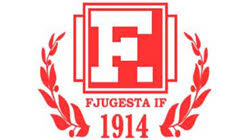 Verksamhetsberättelse 2022FJUGESTA IFHuvudstyrelsen Styrelsen har under verksamhetsåret 2022 haft 8 st protokollförda möten. Då är det dags att blicka tillbaka på året som gått igen och vi kan konstatera att pandemiåren nu äntligen verkar vara över och verksamheten har kunnat rulla på lite mer normalt. Det finns dock fortfarande orosmoln i omvärlden som påverkar även våran lilla förening och då tänker vi såklart på inflationen som råder för tillfället. Mer om detta under rubriken ekonomi längre ner.Sportsligt så ser vi att vårat representationslag i fotboll haft ett samarbete med Lekebergs IF där FIF har huserat i div.7 och Lekeberg i div.5. Våra ungdomslag har gjort fina insatser både i poolspel och seriespel under året. Till detta så har även två nya lag startats upp, ett flick- respektive pojklag.Friidrottsgrupperna har även dom stått för fina prestationer där vi framför allt är extra stolta över att kunna konstatera att FIF fortsätter sin fina tradition att producera SM-medaljörer. Daniel Kindvall plockade hem en bronspeng vid JSM/USM i Sollentuna. Resultatet 55,44m i slägga är för evigt inristat i historierböckerna.Smolket i glädjebägaren detta år är att handbollsverksamheten har tvingats att lägga ner. En för tunn spelartrupp gör att det inte går ihop sig. Vi hoppas givetvis att detta blir ett kortvarigt uppehåll och att handbollen åter finns på repertoaren inom snar framtid.  Till sist så har även gå-fotbollen fått stå i rampljuset detta år. FIF arrangerade under hösten ett prova-på-tillfälle i samarbete med RF/SISU. Utfallet blev positivt och det finns intresse från dom som deltog att fortsätta denna aktivitet. Förhoppningsvis kan vi få igång en grupp under våren.Framtiden då? Vi ser framför oss ett tufft och utmanande 2023. Dels med tanke på det rådande läget i våran värld samtidigt som vi behöver öka engagemanget inom föreningen för att dom personer som redan drar ett stort lass ska mäkta med. Huvudstyrelsen är i tunnaste laget just nu och behöver fyllas upp med nya förmågor bland annat. Allt är möjligt och hjälps vi bara åt så finns alla förutsättningar för att vi ska få bra snurr på samtliga delar inom föreningen.Vi vill även passa på att tacka alla ledare,tränare,föräldrar och andra frivilliga för årets insatser. Ni gör ett otroligt jobb och är ofantligt viktiga för våra barn & ungdomar. Ekonomi: Under 2022 har verksamheten rullat på mer normalt efter pandemin. Dock har vi inte lyckats genomföra några stora arrangemang, tävlingar etc vilket har inneburit att intäkterna främst har kommit från sponsring, bidrag, medlemsavgifter.  Lekebergs Kommun och Lekebergs Sparbank står fortfarande som huvudsakliga bidrags- och sponsringsgivare. Klubblokalen på Bergavallen har behövts åtgärdats med nytt källartak och nytt avlopp och golv pga vattenskada. Denna kostnad uppgick till ca 100 tkr efter försäkringsersättning.Investeringar i form av matchställ, träningskläder och sportutrustning har varit en stor utgiftspost under året.Resultatet för föreningens huvudverksamhet landade på minus ca 200 tkr.Framåt är föreningen tvungen att samla krafter från föräldrar för att tillsammans jobba betydligt bredare med att få in sponsring, aktivitetsinkomster, bidrag etc för att kunna säkerställa föreningens framtida ekonomiska stabilitet. Några av lagen/grupperna är mycket framgångsrika med att jobba med detta men då huvudstyrelsen har väsentliga kostnader för att kunna driva föreningen så krävs en mer samspelt syn och strategi för föreningens ekonomiska helhet./ Styrelsen gm Christian Nilsson, sekr & Rebecca Andersson, kassör   